Person Specification 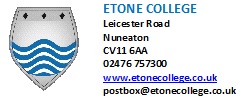 Teacher of ScienceAttributesEssentialDesirableHow AssessedQualifications:Qualifications:Qualifications:Qualifications:Qualified to degree level in a science specialismApplicationQualified teacher status ApplicationAbility to teach GCSE ApplicationAbility to teach A LevelApplicationTeaching Experience:Teaching Experience:Teaching Experience:Teaching Experience:Successful experience of teaching subject in a previous school (NQTs may apply)Application; interview; referenceTeaching Standards:Teaching Standards:Teaching Standards:Teaching Standards:Set high expectations which inspire, motivate and challenge pupilsApplication; interview; observation; referencePromote good progress and outcomes by pupilsApplication; interview; observation; referenceDemonstrate good subject and curriculum knowledgeApplication; interview; observation; referencePlan and teach well-structured lessonsApplication; interview; observation; referenceAdapt teaching to respond to the strengths and needs of all pupilsApplication; interview; observation; referenceMake accurate and productive use of assessmentApplication; interview; observation; referenceManage behaviour effectively to ensure a good and safe environmentApplication; interview; observation; referenceFulfil wider professional responsibilitiesApplication; interview; referencePersonal Qualities:Personal Qualities:Personal Qualities:Personal Qualities:Adaptable, flexible and creativeApplication; interview; observation; referenceExcellent written and oral communication skillsApplication; interview; observation; referenceAble to communicate with a range of peopleApplication; interview; observation; referencePositive role model for pupils and staffApplication; interview; observation; referenceConfident use of ICT Application; interview; observation; referenceAble to take responsibility and show initiativeApplication; interview; observation; referenceEnthusiastic and inspiringApplication; interview; observation; referenceSense of humourApplication; interview; observation; referenceAble to command respectApplication; interview; observation; referenceAbility to prioritise tasks and meet deadlinesApplication; interview; observation; referenceCommitment to regular and on-going professional development and training to establish outstanding classroom practiceApplication; interview; observation; referenceUnderstanding and recognition of the principles of equality and diversity and the co-operative valuesApplication; interview; observation; referenceCommitment to the safeguarding and welfare of all pupilsApplication; interview; observation; reference